ΘΕΜΑ:  «Συμπληρωματική ανακοίνωση - Πρόσκληση Ενδιαφέροντος για την απόσπαση                               εκπαιδευτικών στα ελληνόφωνα τμήματα και στις θέσεις διδασκαλίας της ελληνικής                  γλώσσας στα αγγλόφωνα τμήματα του Σχολείου Ευρωπαϊκής Παιδείας στο Ηράκλειο                  Κρήτης»Σε συνέχεια της με αρ. πρ. 1756Α/106371/Ζ1/31-7-2013 ανακοίνωσης – πρόσκλησης ενδιαφέροντος και προκειμένου να καλυφθούν τα εναπομείναντα κενά εκπαιδευτικού προσωπικού των ελληνόφωνων τμημάτων του Σχολείου Ευρωπαϊκής Παιδείας Ηρακλείου Κρήτης, ανακοινώνεται ότι οι θέσεις που απαιτείται να καλυφθούν με απόσπαση είναι οι ακόλουθες:ΠΡΩΤΟΒΑΘΜΙΑ ΕΚΠΑΙΔΕΥΣΗΠέντε (5) θέσεις κλάδου ΠΕ70 ΔασκάλωνΜία (1) θέση κλάδου ΠΕ 71 Δασκάλου ΕΑΕΔευτεροβάθμια ΕκπαίδευσηΔύο (2) θέσεις κλάδου ΠΕ03 ΜαθηματικώνΜία (1) θέση κλάδου ΠΕ04.01 ΦυσικώνΜία (1) θέση κλάδου ΠΕ04.02 Χημικών,Μία (1) θέση κλάδου ΠΕ08 Καλλιτεχνικών*Μία (1) θέση κλάδου ΠΕ16 Μουσικής** Οι εκπαιδευτικοί των κλάδων ΠΕ08 και ΠΕ16 θα κληθούν να καλύψουν θέσεις εκπαιδευτικών αντίστοιχου κλάδου και στην Πρωτοβάθμια Εκπαίδευση  (ελληνόφωνου και αγγλόφωνου τμήματος) σε περίπτωση που δεν καλυφθούν οι αντίστοιχες θέσεις από εκπαιδευτικούς αντίστοιχων βαθμίδων με μητρική την αγγλική γλώσσα.ΠΡΟΘΕΣΜΙΑ ΚΑΙ ΤΟΠΟΣ ΥΠΟΒΟΛΗΣ ΑΙΤΗΣΗΣ - ΔΙΚΑΙΟΛΟΓΗΤΙΚΑΟι ενδιαφερόμενοι πρέπει να υποβάλουν τη σχετική αίτηση απόσπασης, μέσω της Διεύθυνσης που ανήκουν οργανικά, στο Τμήμα Γ’ Ξένων και Μειονοτικών Σχολείων της  Διεύθυνσης Παιδείας Ομογενών και Διαπολιτισμικής Εκπαίδευσης (ΔΙΠΟΔΕ)  της Κ.Υ του Υπουργείου Παιδείας και Θρησκευμάτων από  17-9-2013 μέχρι  και   23-9-2013. Επισημαίνεται ότι η αναφερόμενη προθεσμία υποβολής των αιτήσεων (23-9-2013) στις διευθύνσεις που ανήκουν οι εκπαιδευτικοί είναι καταληκτική και καμία αίτηση δεν θα γίνεται δεκτή μετά από αυτή την ημερομηνία.Η αίτηση  απόσπασης θα συνοδεύεται από τα εξής δικαιολογητικά: α) Σύντομο βιογραφικό σημείωμα.β) i) Βεβαίωση της Διεύθυνσης Εκπαίδευσης στην οποία ανήκει οργανικά ο εκπαιδευτικός και από την οποία να προκύπτει ο συνολικός χρόνος αναγνωρισμένης διδακτικής υπηρεσίας του ενδιαφερομένου στην Εκπαίδευση και ii) Βεβαίωση από την ίδια Διεύθυνση Εκπαίδευσης ή άλλη δημόσια αρχή από την οποία να προκύπτει ο χρόνος διδακτικής υπηρεσίας του ενδιαφερομένου σε Ευρωπαϊκό Σχολείο (εάν υπάρχει).γ) Επικυρωμένα αντίγραφα των τίτλων σπουδών που αναφέρονται στο βιογραφικό (γλωσσομάθειας, διδακτορικού, μεταπτυχιακών κ.α.)  και επικυρωμένη βεβαίωση μετεκπαίδευσης από την οποία να προκύπτει η διάρκεια και ο φορέας πραγματοποίησής της (εάν υπάρχει). ΠΡΟΣΟΝΤΑ ΚΑΙ ΠΡΟΫΠΟΘΕΣΕΙΣ ΑΠΟΣΠΑΣΗΣ ΣΤΟ Σ.Ε.Π.Δικαίωμα υποβολής αίτησης απόσπασης στο Σ.Ε.Π. έχει ο δημόσιος εκπαιδευτικός λειτουργός της αντίστοιχης σχολικής βαθμίδας που, εκτός των τυπικών προσόντων του οικείου κλάδου, έχει διδάξει για ένα τουλάχιστον έτος σε Ευρωπαϊκό Σχολείο ή έχει συμπληρώσει πενταετή τουλάχιστον διδακτική προϋπηρεσία και γνωρίζει πολύ καλά μία τουλάχιστον από τις ακόλουθες ξένες γλώσσες: αγγλική, γαλλική, γερμανική. Υποψήφιοι του κλάδου  ΠΕ 70 Δασκάλων στα ελληνόφωνα τμήματα με λιγότερη διδακτική προϋπηρεσία μπορούν να υποβάλλουν αίτηση εφόσον κατέχουν τα προβλεπόμενα κατά κλάδο προσόντα και γνωρίζουν  πολύ καλά μία τουλάχιστον από τις ακόλουθες ξένες γλώσσες: αγγλική, γαλλική, γερμανική. Οι εν λόγω υποψήφιοι θα κληθούν υπό την προϋπόθεση ότι δε θα καλυφθούν οι θέσεις από εκπαιδευτικούς της προηγούμενης παραγράφου. Η απόσπαση θα γίνει σύμφωνα με τα οριζόμενα στις αρ. Α.Σ.377/65936/Ζ2/21-6-2007 (ΦΕΚ 1074,τ. Β) και ΑΣ 373/157788/Ζ2/8-12-2008 (ΦΕΚ 2559 Β) αποφάσεις.Οι Προϊστάμενοι Διευθύνσεων παρακαλούνται να κοινοποιήσουν την παρούσα εγκύκλιο σε όλα τα σχολεία της αρμοδιότητάς τους μαζί με τα συνημμένα έντυπα αίτησης. ΔΙΑΔΙΚΑΣΙΑ ΑΠΟΣΤΟΛΗΣ ΤΩΝ ΑΙΤΗΣΕΩΝΌλες οι αιτήσεις με τα επισυναπτόμενα δικαιολογητικά των υποψηφίων εκπαιδευτικών, μαζί με τις βεβαιώσεις, θα πρέπει να συγκεντρωθούν από τις Διευθύνσεις Π.Ε. και Δ.Ε. των Νομών και, αφού ελεγχθεί η γνησιότητά τους, να αποσταλούν με συγκεντρωτικό πίνακα, ταχυδρομικά το συντομότερο δυνατό και όχι πέραν της  25-9-2013 στην ταχυδρομική διεύθυνση: ΥΠΟΥΡΓΕΙΟ ΠΑΙΔΕΙΑΣ ΚΑΙ ΘΡΗΣΚΕΥΜΑΤΩΝΔιεύθυνση Παιδείας Ομογενών και Διαπολιτισμικής Εκπαίδευσης (ΔΙΠΟΔΕ)Τμήμα Γ’  Ξένων και Μειονοτικών ΣχολείωνΑνδρέα Παπανδρέου 37, Τ.Κ.: 151 80 Μαρούσι ΑττικήςΓια οποιεσδήποτε περαιτέρω πληροφορίες ή διευκρινίσεις οι ενδιαφερόμενοι μπορούν να απευθύνονται στο τμήμα Γ’ Ξένων και Μειονοτικών Σχολείων της ΔΙΠΟΔΕ στα τηλέφωνα: 210 344 2340, 210 344 3381 ή στο Σχολείο Ευρωπαϊκής Παιδείας στο τηλέφωνο 2810 301780 ή στην Περιφερειακή Διεύθυνση Π.Ε. και Δ.Ε. Κρήτης στα τηλέφωνα 2810-302440 και 2810-302442.Επισυνάπτεται έντυπο αίτησης απόσπασης.Ο ΥΠΟΥΡΓΟΣΚΩΝΣΤΑΝΤΙΝΟΣ ΑΡΒΑΝΙΤΟΠΟΥΛΟΣΕΣΩΤΕΡΙΚΗ ΔΙΑΝΟΜΗ:                                                1) Γραφείο Υπουργού      2) Γραφείο Γενικού Γραμματέα3) Γραφείο Ειδικής Γραμματέα   ΠΟΔΕ2) Δ/νση Προσωπικού Α΄/θμιας Εκ/σης 3) Δ/νση Προσωπικού Β΄/θμιας Εκ/σης 4) ΔΙΠΟΔΕ, Τμήμα Γ’ ΣΥΜΠΛΗΡΩΜΑΤΙΚΗ ΑΙΤΗΣΗ ΑΠΟΣΠΑΣΗΣ ΕΚΠΑΙΔΕΥΤΙΚΩΝΠ.Ε.ΚΑΙ Δ.Ε   2013-2014  ΣΤΟ «ΣΧΟΛΕΙΟ ΕΥΡΩΠΑΪΚΗΣ ΠΑΙΔΕΙΑΣ»Η ΑΙΤΗΣΗ ΕΠΕΧΕΙ ΘΕΣΗ ΚΑΙ ΥΠΕΥΘΥΝΗΣ ΔΗΛΩΣΗΣ. ΠΑΡΑΚΑΛΟΥΜΕ ΠΡΙΝ ΤΗ ΣΥΜΠΛΗΡΩΣΕΤΕ ΔΙΑΒΑΣΤΕ ΤΙΣ ΟΔΗΓΙΕΣ.Α. ΥΠΗΡΕΣΙΑΚΑ ΣΤΟΙΧΕΙΑ1. ΑΡΙΘΜΟΣ ΜΗΤΡΩΟΥ	2.Α.Φ.Μ 3.					     (α) ΕΠΩΝΥΜΟ			(β) ΟΝΟΜΑ				(γ) ΠΑΤΡΩΝΥΜΟ	                               (δ)ΚΛΑΔΟΣ                          (ε) ΟΜ. ΕΙΔ.4.	(α)ΟΡΓΑΝΙΚΗ ΘΕΣΗ		(β) ΔΙΕΥΘΥΝΣΗ                                 (γ) ΠΕΡΙΟΧΗ ΜΕΤΑΘΕΣΗΣ	                 δ) ΤΗΛ.  ΣΧΟΛΕΙΟΥ                        (ε) ΕΤΟΣ                        στ) ΣΥΝΟΛΙΚΗ                                                                                                                                                   ΠΟΥ ΥΠΗΡΕΤΕΙ                              ΔΙΟΡΙΣΜΟΥ                        ΥΠΗΡΕΣΙΑ   5.	                                                                                                                                                                                                    (α)  Έτη διδασκαλίας σε ΕΥΡΩΠΑΪΚΟ ΣΧΟΛΕΙΟ                                                                   (ολογράφως)                                                                                                                             (αριθμητικά)6.	 (α)  Έτη αναγνωρισμένης διδακτικής υπηρεσίας στην Εκπαίδευση                                          (ολογράφως)                                                                                                                            (αριθμητικά)7. ΔΙΕΥΘΥΝΣΗ ΜΟΝΙΜΗΣ ΚΑΤΟΙΚΙΑΣ (α) ΠΟΛΗ			    (β) ΟΔΟΣ			(γ) ΑΡΙΘΜΟΣ                     (δ) Τ.Κ.	                (ε) ΤΗΛ. ΜΟΝ. ΚΑΤΟΙΚΙΑΣ	                      (στ) ΚΙΝΗΤΟ                                                                                                                                                                                                                                                                                                                              ΤΗΛΕΦΩΝΟ8. ΟΙΚΟΓ. ΚΑΤΑΣΤΑΣΗ:	      ΑΓΑΜΟΣ □		 ΕΓΓΑΜΟΣ □		  ΣΕ ΧΗΡΕΙΑ □               ΣΕ ΔΙΑΖΕΥΞΗ □ (α) ΑΡ. ΑΝΗΛΙΚΩΝ ΤΕΚΝΩΝ            (β) ΑΡ. ΤΕΚΝΩΝ ΠΟΥ ΣΠΟΥΔΑΖΟΥΝ               (γ) ΣΥΝΟΛ. ΑΡΙΘΜΟΣ ΤΕΚΝΩΝ               (δ)  ΕΠΑΓΓΕΛΜΑ ΣΥΖΥΓΟΥ                           (ε)ΤΟΠΟΣ ΕΡΓΑΣΙΑΣ                                                                                                                                                                                                                                                                                                     (ΠΥΣΠΕ/ΠΥΣΔΕ) ΣΥΖΥΓΟΥ9. ΞΕΝΕΣ ΓΛΩΣΣΕΣ:                                                            Άριστη γνώση 	           Πολύ καλή γνώση                                                                              (επιπέδου PROFICIENCY)                                                                                         (α) ΑΓΓΛΙΚΗ                         □                             □                                 (β) ΓΑΛΛΙΚΗ                       □                             □                                                     (γ) ΓΕΡΜΑΝΙΚΗ                        □                             □                                            (δ) ΑΛΛΗ ΞΕΝΗ                         □                                       □                                                                                                                ΓΛΩΣΣΑ 10.  ΔΙΔΑΚΤΟΡΙΚΟ ΔΙΠΛΩΜΑ ΣΤΗΝ ΕΙΔΙΚΟΤΗΤΑ                ΝΑΙ  □  		ΟΧΙ  □       Ή ΣΤΙΣ ΕΠΙΣΤΗΜΕΣ ΤΗΣ ΑΓΩΓΗΣ:11. ΔΙΔΑΚΤΟΡΙΚΟ ΔΙΠΛΩΜΑ ΜΗ ΣΥΝΑΦΕΣ                           ΝΑΙ  □  		ΟΧΙ  □       ΠΡΟΣ ΤΗΝ ΕΙΔΙΚΟΤΗΤΑ:12. ΜΕΤΑΠΤΥΧΙΑΚΟ ΔΙΠΛΩΜΑ ΣΤΗΝ ΕΙΔΙΚΟΤΗΤΑ           ΝΑΙ  □  		ΟΧΙ  □      Ή ΣΤΙΣ ΕΠΙΣΤΗΜΕΣ ΤΗΣ ΑΓΩΓΗΣ:13. ΜΕΤΑΠΤΥΧΙΑΚΟ ΔΙΠΛΩΜΑ ΜΗ ΣΥΝΑΦΕΣ                     ΝΑΙ  □  		ΟΧΙ  □     ΠΡΟΣ ΤΗΝ ΕΙΔΙΚΟΤΗΤΑ:14. ΜΕΤΕΚΠΑΙΔΕΥΣΗ:      (α) ΔΙΕΤΟΥΣ ΔΙΑΡΚΕΙΑΣ                               	□      (β) ΕΤΗΣΙΑΣ ΔΙΑΡΚΕΙΑΣ                               	□      (γ) ΕΞΑΜΗΝΗΣ ΔΙΑΡΚΕΙΑΣ                          	□      (δ) ΤΡΙΜΗΝΗΣ ΔΙΑΡΚΕΙΑΣ                           	□ΑΛΛΟΙ ΠΑΝΕΠΙΣΤΗΜΙΑΚΟΙ ΤΙΤΛΟΙ:(α) …………………………………………………………………………………………………………………………………………………(β)…………………………………………………………………………………………………………………………………………………(γ)…………………………………………………………………………………………………………………………………………………16.  ΕΧΩ ΚΑΝΕΙ ΑΙΤΗΣΗ ΑΠΟΣΠΑΣΗΣ ΚΑΙ ΣΕ ΑΛΛΕΣ ΥΠΗΡΕΣΙΕΣ Ή ΑΙΤΗΣΗ ΓΙΑ ΕΚΠΑΙΔΕΥΤΙΚΗ ΑΔΕΙΑ: 
 ΝΑΙ □  	ΟΧΙ □ΟΔΗΓΙΕΣΝα συμπληρωθούν απαραιτήτως όλα τα ζητούμενα στοιχεία στις παραγράφους 3 και 4 με ΚΕΦΑΛΑΙΑ ΓΡΑΜΜΑΤΑ.Τα στοιχεία των παραγράφων 5 και 6 να συμπληρωθούν ολογράφως και αριθμητικά. Ως ημερομηνία αναφοράς για τον υπολογισμό της υπηρεσίας λαμβάνεται υπόψη η 31η Αυγούστου 2013.Η οικογενειακή κατάσταση (παράγραφος 8) συμπληρώνεται με x στο αντίστοιχο τετράγωνο.Οι παράγραφοι 9-14 και 16 συμπληρώνονται με x στο αντίστοιχο τετραγωνίδιο.Σημ.: Υποχρεούνται οι εκπαιδευτικοί που έχουν κάνει αίτηση και σε άλλες υπηρεσίες ή πρόκειται να πάρουν εκπαιδευτική άδεια να συμπληρώσουν το αντίστοιχο τετράγωνο στην  παράγραφο 16.Να διατηρηθεί μέχρι:Βαθμός Ασφαλείας :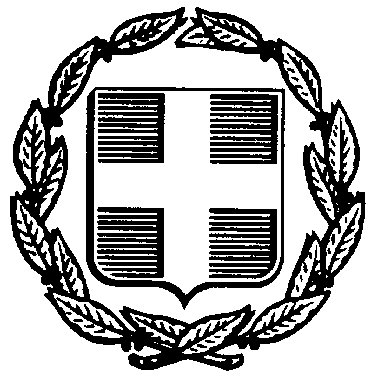 ΑΔΑ: ΒΛ9Γ9-Λ2ΙΕΛΛΗΝΙΚΗ ΔΗΜΟΚΡΑΤΙΑΥΠΟΥΡΓΕΙΟ ΠΑΙΔΕΙΑΣ ΚΑΙ ΘΡΗΣΚΕΥΜΑΤΩΝΕΞ.  ΕΠΕΙΓΟΝ- ΠΡΟΘΕΣΜΙΑ-----ΔΙΕΥΘΥΝΣΗ ΠΑΙΔΕΙΑΣ ΟΜΟΓΕΝΩΝΜαρούσι, 17-9-2013ΚΑΙ ΔΙΑΠΟΛΙΤΙΣΜΙΚΗΣ ΕΚΠΑΙΔΕΥΣΗΣΑρ. Πρωτ. Βαθμός ΠροτΤΜΗΜΑ Γ΄ ΞΕΝΩΝ & ΜΕΙΟΝΟΤΙΚΩΝ ΣΧΟΛΕΙΩΝ 2407Π/130215/Ζ1             & ΔΙΑΠΟΛΙΤΙΣΜΙΚΗΣ ΕΚΠΑΙΔΕΥΣΗΣ-----ΠΡΟΣ:1. ‘Oλες τις Περιφερειακές Διευθύνσεις Ταχ. Δ/νση : Α.  Παπανδρέου 37Πρωτοβάθμιας και Δευτεροβάθμιας Τ. Κ.  – Πόλη : 151 80,  ΜαρούσιΕκπαίδευσηςΙστοσελίδα : http://www.minedu.gov.gr2. Όλες τις Διευθύνσεις e-mail: dfms1@minedu.gov.grΠρωτοβάθμιας και Δευτεροβάθμιας Πληροφορίες : Μ. ΑσβεστοπούλουΕκπαίδευσης (με την παράκληση να Τηλέφωνο : 210 344 2340ενημερώσουν όλους τους εκπαιδευτικούς FAX : 210 344 3371αρμοδιότητάς τους)Βεβαιώνεται η ακρίβεια των ανωτέρω στην αίτηση στοιχείωνΠαρατηρήσεις: …………………………………………………..…………………………………………………………………….…………………………………………………………………….……………………………………………………………………
Ο ΠΡΟΪΣΤΑΜΕΝΟΣ
Τόπος υποβολής της αίτησης
……………………………………………..Ημερομηνία………………………………………Ο/Η ΑΙΤ……..